Central Baptist Church Sunday, June 26, 2022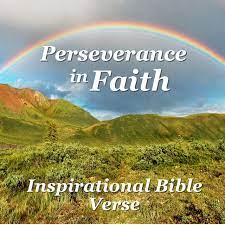 In the realm of ideas everything depends on enthusiasm. In the real world all rests on perseverance.~Johann Wolfgang von Goethe
PreludeWelcome/Announcements *Hymn 	                                     Fairest Lord Jesus                                                No. 88Call to WorshipOne:  Throughout scripture we are presented with a host of faithful witnesses that          encourage us to persevere in our faith. All:    We need that kind of encouragement, because there are times when we            become discouraged in our faith.One:  The church is a fellowship of believers who keep they eyes fixed on Jesus, on          whom faith depends.
All:    We are inspired by all who have served, and are serving our Lord in         faithfulness. We persevere with them to be just as faithful.Unison Prayer of Invocation Loving God, whose church is made up of generations of faithful Christians who victoriously faced difficulties, discouragement, and persecution, encourage us by their witness, that we may run with perseverance the race you have set before us. We hear your voice calling us to reflect on relationships governed by love. Through faith and perseverance we are moved to follow in the path of Christ. All praise to you, our living, loving, God. Amen.Gloria Patri       										             No. 623Glory be to the Father and to the Son and to the Holy Ghost, as it was in the beginning, is now and ever shall be, world without end Amen, Amen  Song                                                    I Am the One	     	                          by Janis Ian         sung by Julie Andrews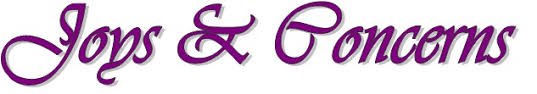  ~Silent Meditation~Pastoral Prayer & The Lord’s PrayerOur Father, who art in heaven, hallowed be thy name. Thy kingdom come. Thy will be done, on earth as it is in heaven. Give us this day our daily bread. And forgive us our trespasses, as we forgive those who trespass against us. And lead us not into temptation but deliver us from evil. For thine is the kingdom, and the power, and the glory, forever. Amen.Offering & Friendship Forms  Please pass the black friendship pad along your pew so that each person may sign. If you would like to set up a visit or meeting with the pastor or know of another who may want a visit, please make a notation on the forms. They are collected by our Deacons each week for the pastor.*Doxology	                  								               No. 625                                                                              Praise God from whom all blessings flow; Praise Him, all creatures here below; Praise Him above ye heavenly host; Praise Father, Son, and Holy Ghost.*Prayer of DedicationSCRIPTURE  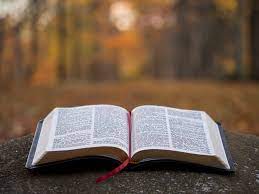 Romans 5:1-5James 1:2-5Luke 18:1-8Sermon                                         Perseverance in Faith*Hymn                         		       Amazing Grace                                          No. 202  Benediction Postlude				 The Worship is ended...Our Service Now Begins *Please stand if you are able